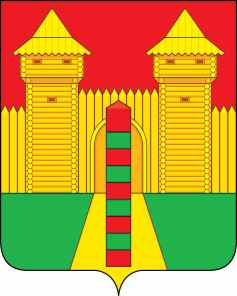 АДМИНИСТРАЦИЯ  МУНИЦИПАЛЬНОГО  ОБРАЗОВАНИЯ «ШУМЯЧСКИЙ   РАЙОН» СМОЛЕНСКОЙ  ОБЛАСТИПОСТАНОВЛЕНИЕот 28.12.2021г. № 591          п. ШумячиВ соответствии с Земельным кодексом Российской Федерации, решением                Шумячского районного Совета депутатов от 01.02.2002 № 7 «Об управлении и                   распоряжении земельными участками, находящимися в государственной                              собственности и расположенными на территории муниципального образования               «Шумячский район»   Смоленской области», на  основании  заявления                                   М.Н. Родионовой от 20.12.2021г.Администрация муниципального образования «Шумячский район»                                 Смоленской областиП О С Т А Н О В Л Я ЕТ:  Предоставить в аренду на срок 49 (сорок девять) лет Родионовой Марине Николаевне земельный участок из земель сельскохозяйственного назначения с                    кадастровым номером 67:24:0020105:419, находящийся по адресу: Российская                      Федерация, Смоленская область, Шумячский район, Озерное сельское поселение, около д. Гневково (далее – Участок), для использования в целях – для ведения                    личного подсобного хозяйства на полевых участках, общей площадью 20000 кв.м.Ограничения использования или обременения Участка:            - земельный участок полностью расположен в границах зоны с реестровым                      номером 67:00-6.77 от 15.03.2019, ограничение использования земельного участка в пределах зоны: Указ Президента РФ "Об утверждении перечня приграничных                      территорий, на которых иностранные граждане, лица без гражданства и иностранные юридические лица не могут обладать на праве собственности земельными участками" от 09.01.2011г. №26, вид/наименование: Приграничная территория, на которой                    иностранные граждане, лица без гражданства и иностранные юридические лица не могут обладать на праве собственности земельными участками, тип: Пограничная зона, дата решения: 09.01.2011, номер решения: 26, наименование ОГВ/ОМСУ:                  Президентом РФ.           - ограничения прав на земельный участок, предусмотренные статьями 56, 56.1                     Земельного кодекса Российской Федерации; Срок действия: с 2021-09-08; реквизиты документа-основания: указ от 09.01.2011 № 26 выдан: Президентом РФ; Содержание ограничения (обременения): Указ Президента РФ "Об утверждении перечня                        приграничных территорий, на которых иностранные граждане, лица без гражданства и иностранные юридические лица не могут обладать на праве собственности                        земельными участками" от 09.01.2011г. №26; Реестровый номер границы: 67:00-6.77; Вид объекта реестра границ: Зона с особыми условиями использования территории; Вид зоны по документу: Приграничная территория, на которой иностранные                      граждане, лица без гражданства и иностранные юридические лица не могут обладать на праве собственности земельными участками; Тип зоны: Пограничная зона.          3. Отделу экономики и комплексного развития Администрации                                 муниципального образования «Шумячский район» Смоленской области подготовить проект договора аренды Участка. Глава муниципального  образования «Шумячский район»  Смоленской области                                                А.Н. ВасильевО предоставлении в аренду                 М.Н. Родионовой земельного участка, государственная собственность на            который не разграничена 